СЕМЬЯ ГЛАЗАМИ РЕБЕНКАЧто значит семья в жизни ребёнка? Семья – единый организм.Семья — это первая школа общения ребёнка. В семье ребёнок учится уважать старших, заботиться о престарелых и больных, оказывать посильную помощь друг другу.     Дети особенно чувствительны к взаимоотношениям со взрослыми, не терпят нравоучений, резкостей, приказов, тяжело переживают грубость старших, недоверие и обман, контроль и подозрительность, нечестность и неискренность родителей.   Родители являются самыми близкими и дорогими людьми для детей, поэтому дети хотят подражать отцу или матери, быть похожими на них. Дети видят в родителях советчиков во всех своих делах, истинных друзей, с которыми можно поделиться и радостями, и заботами.        Известная педагогическая мудрость: «Всё хорошее и всё плохое человек получает из семьи!» Воспитательный процесс в семье происходит не только тогда, когда родитель разговаривает с ребёнком, объясняет что-либо, поучает его. Этот процесс происходит каждую секунду, каждый момент вашего с ребёнком совместного времяпровождения. Ребёнок — это чистый лист бумаги, готовый к заполнению. Ребёнок смотрит на вас, впитывает в себя ту информацию, которую вы даёте своим поведением. Дети, словно губка — воду, впитывают в себя всю информацию вашего поведения. Любое ваше недостойное поведение отразится на воспитании ребёнка.          Об этом мы можем узнать из разговоров с детьми, рисунков и детских сочинений, а можно вспомнить своё детство, вспомнить родительский дом. У каждого из нас он свой, но есть и то общее, что связывает нас всех: здесь сказали свои первые слова, сделали первые шаги и совершили первые в своей жизни открытия.  Дом  – начало начал. Здесь рождается Любовь и Ненависть, Добро и Зло, Хамство и Порядочность; Невезение и Успех берут своё начало тоже здесь. Во всех испытаниях и бедах родной дом – убежище для души. Каждый дом похож на своих создателей.       В семье ребёнку нужны оба родителя – любящие отец и мать. Они как две ноги, на которых он идёт по жизни. Как же идти по жизни ребёнку, если у него нет одного  из родителей? Ребёнок должен знать своих родителей, даже если они не живут вместе. А нерешённые супружеские проблемы, хотя и спрятанные под семью замками, способствуют появлению психологических проблем у ребёнка. Нарушение эмоционального состояния ребёнка, его “плохое” поведение, является симптомом других семейных болезней. Самая хорошая профилактика – оздоровление, улаживание супружеских отношений, решение собственных проблем. Они не изолированы, а прямо вплетены в ваши отношения с ребёнком. Ваши супружеские и собственные проблемы – не только ваше личное дело, но важный фактор развития личности вашего ребёнка.        Считается, что дети – это маленькие взрослые, просто размером поменьше и с опытом по короче. Веками к ним так и относились: растили, воспитывали, иногда баловали, но в целом исходили из правил “ты должен” и “делай, как я”, поэтому многие поколения родителей растили детей так же, как растили их самих - по стандарту, по трафарету. Дети терпели и росли.  Находились правда такие, которые упорно выбивались из этой наезженной колеи. Но судьба большинства из них оказалась незавидной: их брали в оборот, и так или иначе приводили к общему знаменателю. Те, которые не перевоспитались, уже вполне самостоятельно шли двумя путями: или опускались на дно, или становились первопроходцами (в науке, в искусстве, в семейной жизни). Но наступили времена, когда взрослые вдруг с изумлением обнаружили, что дети – другие, у них интересы другие, потребности другие, и вообще –голова у них работает как –то иначе. Человек не бывает так деятелен, пытлив и инициативен, как в детстве. “Необходимо больше быть с детьми”, - пишут в многочисленных педагогических статьях. Однако, если спросить ребёнка, сколько времени в выходной он провёл с мамой или папой, он вряд ли будет точен. Зато он подробно расскажет, что именно он делал с родителями и было ли ему приятно. Ребёнку важно не количество проведённого в с ним времени, а как оно проведено. Иногда десять минут, проведённые в сердечной беседе, для ребёнка значат гораздо больше, чем целый день, проведённый вместе с вами. Ребёнок получает удовольствие от совместного общения, он чувствует, что вы его любите, и сам начинает испытывать к вам более тёплые чувства.    Родители являются самыми близкими и дорогими людьми для детей, поэтому дети хотят подражать отцу или матери, быть похожими на них. Дети видят в родителях советчиков во всех своих делах, истинных друзей, с которыми можно поделиться и радостями, и заботами.     Великое искусство - жить вместе, любя друг друга нежно. Это должно начинаться с родителей. Хочу рассказать вам притчуПритча “Богатство, Удача и Любовь”Глухой ночью в дом, находящийся в лесной глуши, где жил лесник с женой и дочерью, постучали. Жена лесничего открыла дверь и увидела на пороге трёх дам. Их лица закрывали тёмные вуали.- Мы Богатство, Удача и Любовь, - сказали они. – Вы можете впустить в свой дом только одну из нас. Решите, кого вы хотите видеть в своём доме. Жена лесничего попросила их немного подождать: “Я должна с семьёй посоветоваться”. Во время семейного совета она сказала:- Я впустила бы Удачу, ведь она нам поможет наладить наши дела.Лесничий изъявил желание впустить в дом Богатство:- Оно решит все наши финансовые проблемы, ведь нам так трудно живётся. Услышав это, дочь взмолилась:- Давайте впустим любовь! Это – моя мечта!Отец и мать, пошептавшись, решили, что они своё уже отжили, и если уж дочь мечтает о любви, то пусть хотя бы она будет счастлива. Жена лесничего открыла дверь дома и объявила дамам своё решение:- Пусть войдёт Любовь.Любовь вошла в дом, и в нём стало невероятно светло, как днём. А вслед за ней, взявшись за руки, в дом вошли Богатство и Удача.Я желаю вам всем, чтобы в вашем доме навсегда поселилась любовь!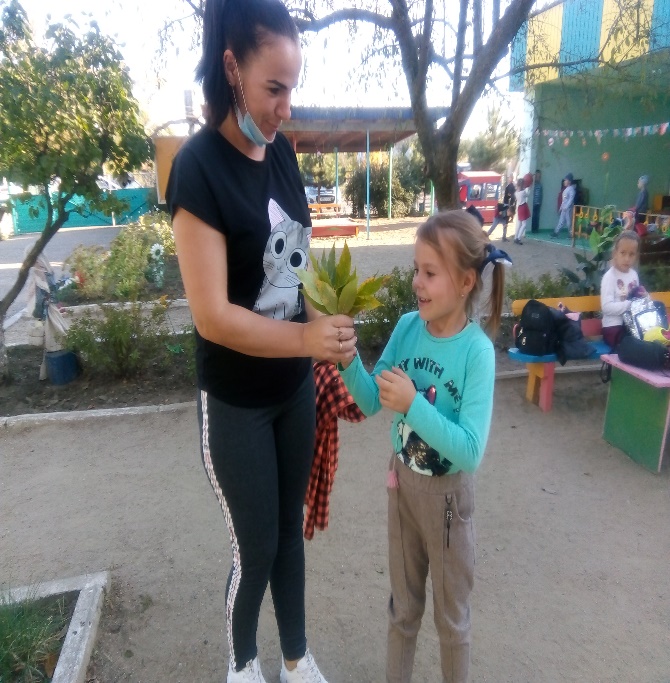 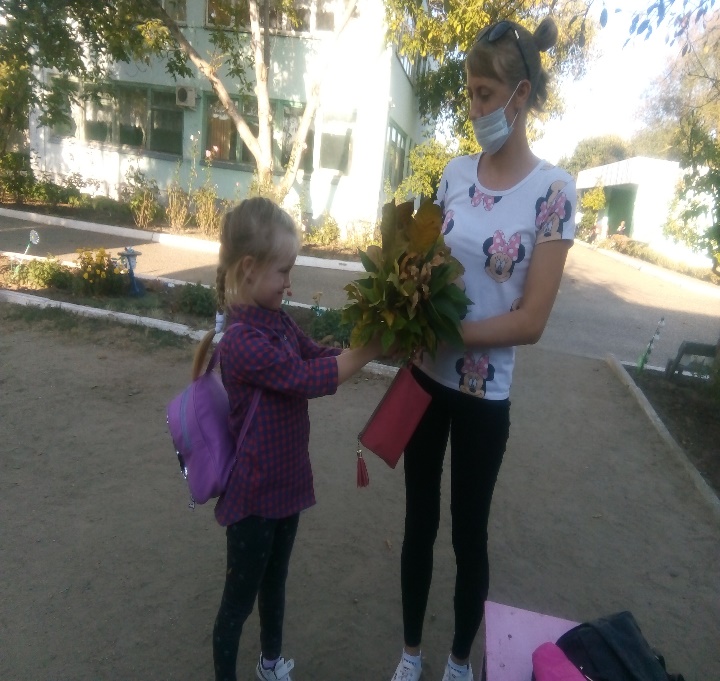 Подготовила: воспитатель Севрюкова Е. В.